Домашние задания для 2 класса преподаватель Утегенова Айгуль КаиргалиевнаФотоотчеты присылать на адрес электронной почты: aygul.utegenova.72@bk.ruДатаВремя Учебный предметЗаданиеМатериалыСрок выполнения и форма отчета09.11.2020,12.11.202016:40-17:10«Основы изобразительной грамоты и рисования»Тема : Симметрия. В древности «Симметрия» означало «красота», «гармония».Где мы можем встретить симметрию в окружающей среде?Посмотрите на картинки:                       Рис.1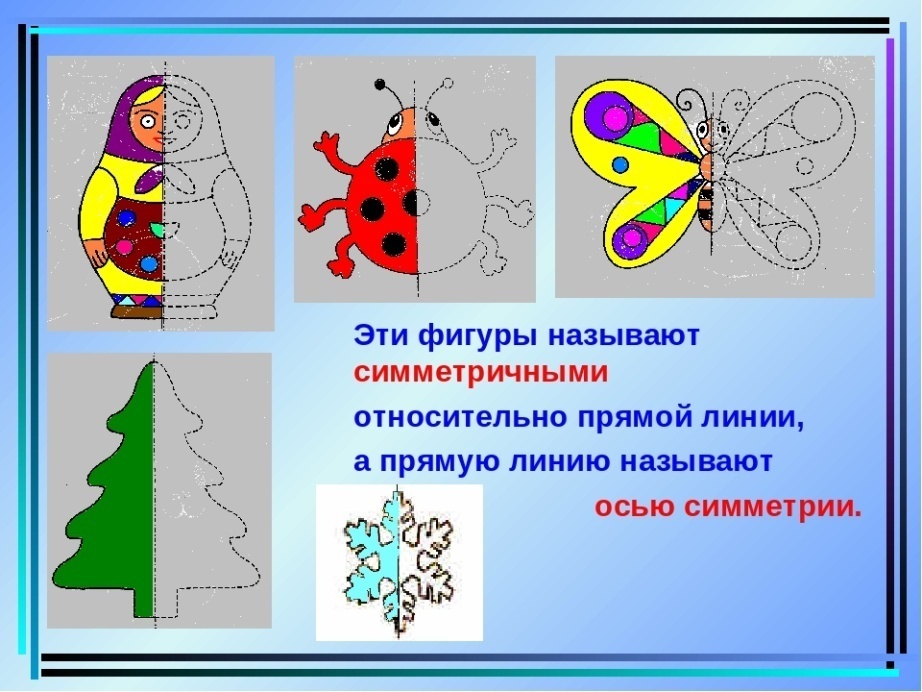 Рассмотрев картинки, можно заметить, что от центра каждый рисунок одинаково зеркальный.Выполните на тетрадном листе «в клетку» карандашом рисунок одной половины (на рис.2 –  черная толстая линия). Затем от центра повторить вторую сторону, отсчитывая клетки (на рис.2 –  синяя тонкая линия).   Например:             Рис.2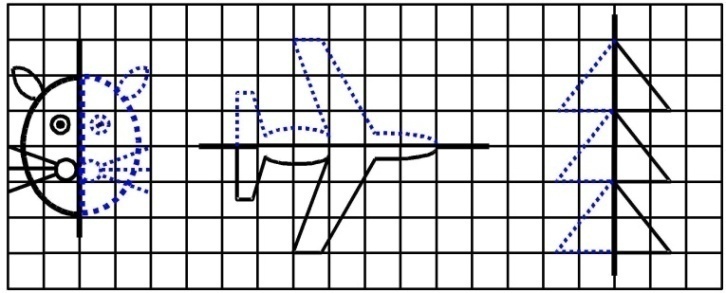 Самостоятельная работа: 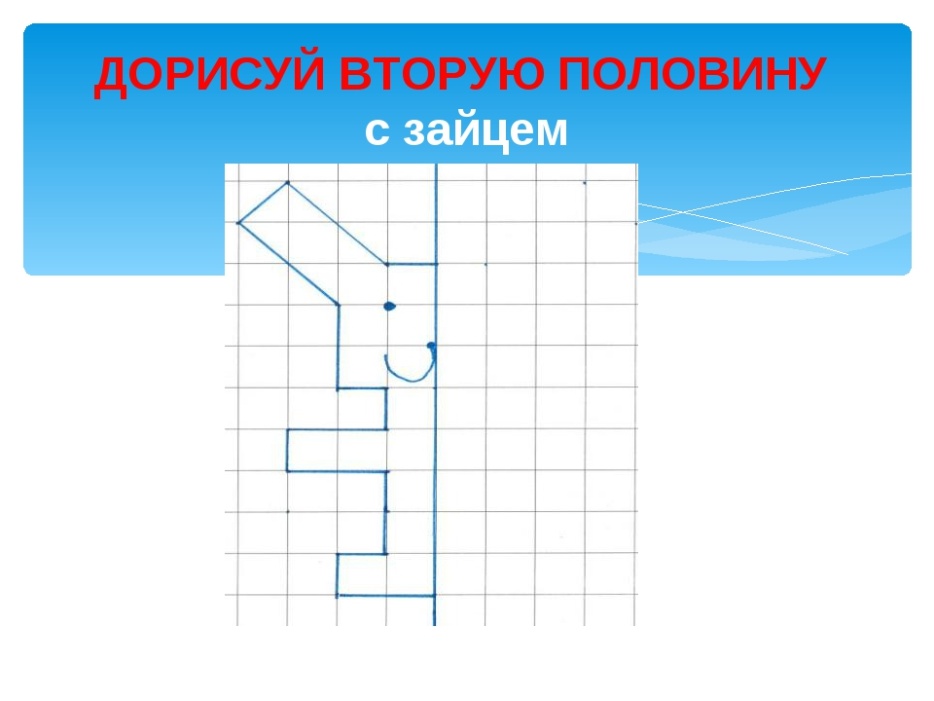 Примечание: 1)начертите линию вертикальную – центр.2)прежде чем нарисовать линии, отсчитывайте клетки от центра вправо3)соедините точки между собой.4)повторите тот же способ слева.Тетрадный лист «в клетку»карандаш,гелиевые ручки, ластикдо 19:00 ч.14.11.202010.11.202016:40-17:10«Лепка»Тема : «Русская печка».     В старину главным элементом в доме является русская печка. Печь – очаг, предмет уюта и, конечно, же тепла. В печь закладывали дрова, обогревали жилище, готовили пищу, пекли хлеб. В современном мире печь заменили  камином, который служит украшением комнаты.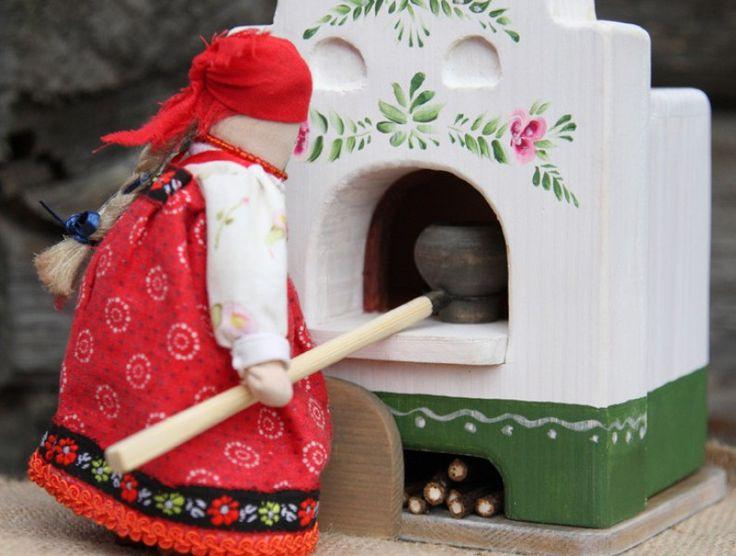 Самостоятельная работа:1)Возьмите целый кусок пластилина,2)Создайте форму «печки»3)Нарисуйте окошки в «печке», и постепенно сделайте неглубокие ямочки.      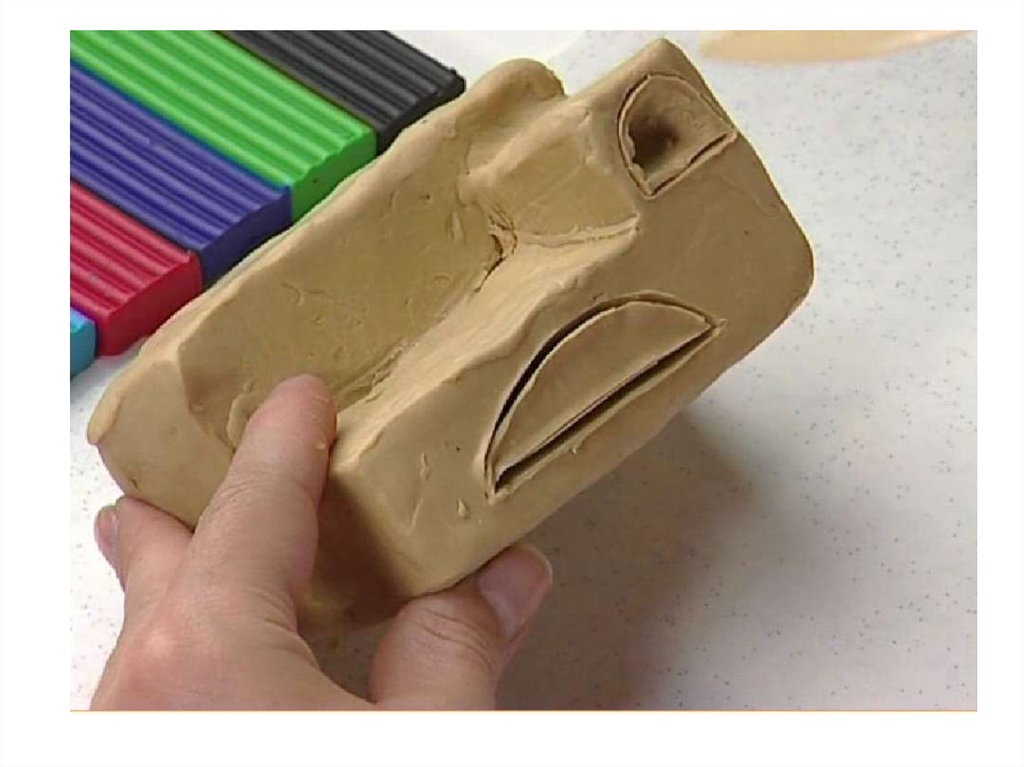 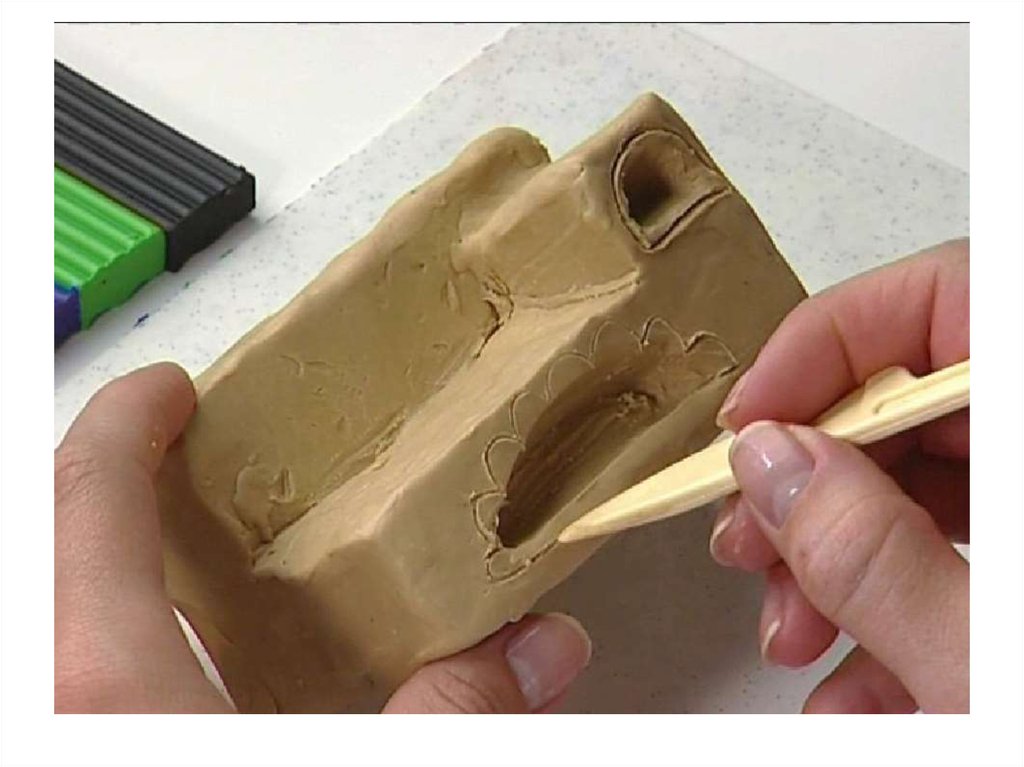 Приступайте к лепке дополнительных элементов: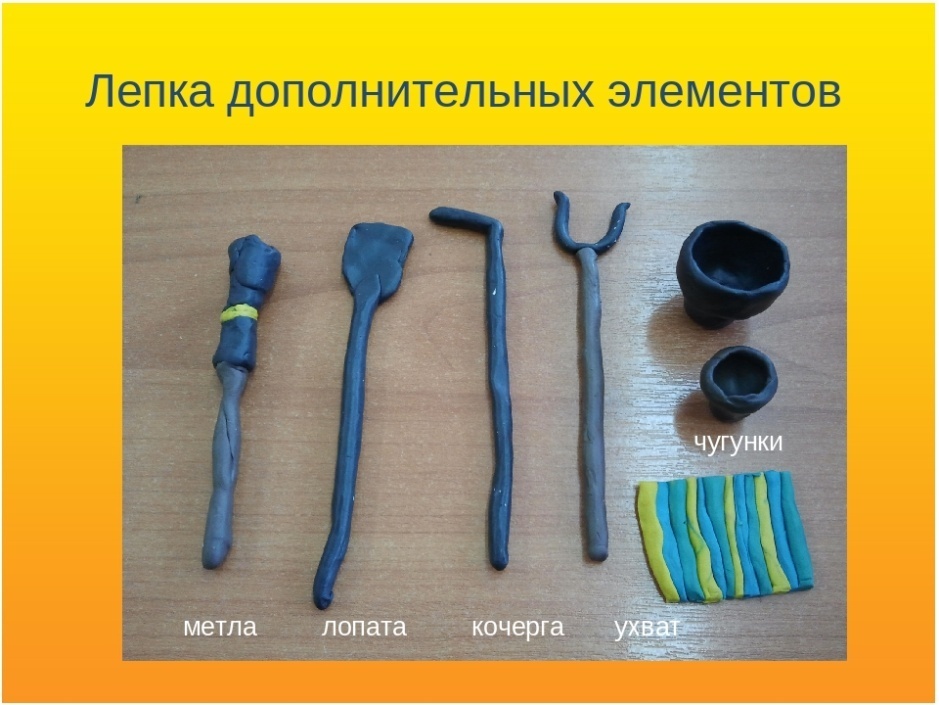 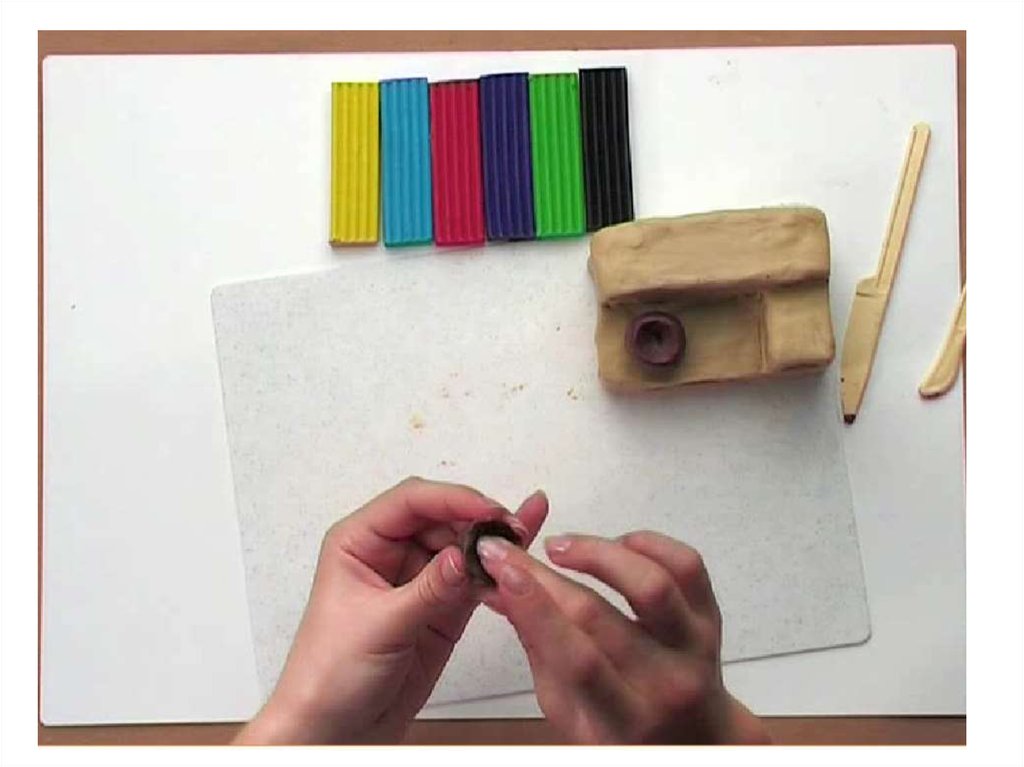 Установите  дополнительные элементы на «печку»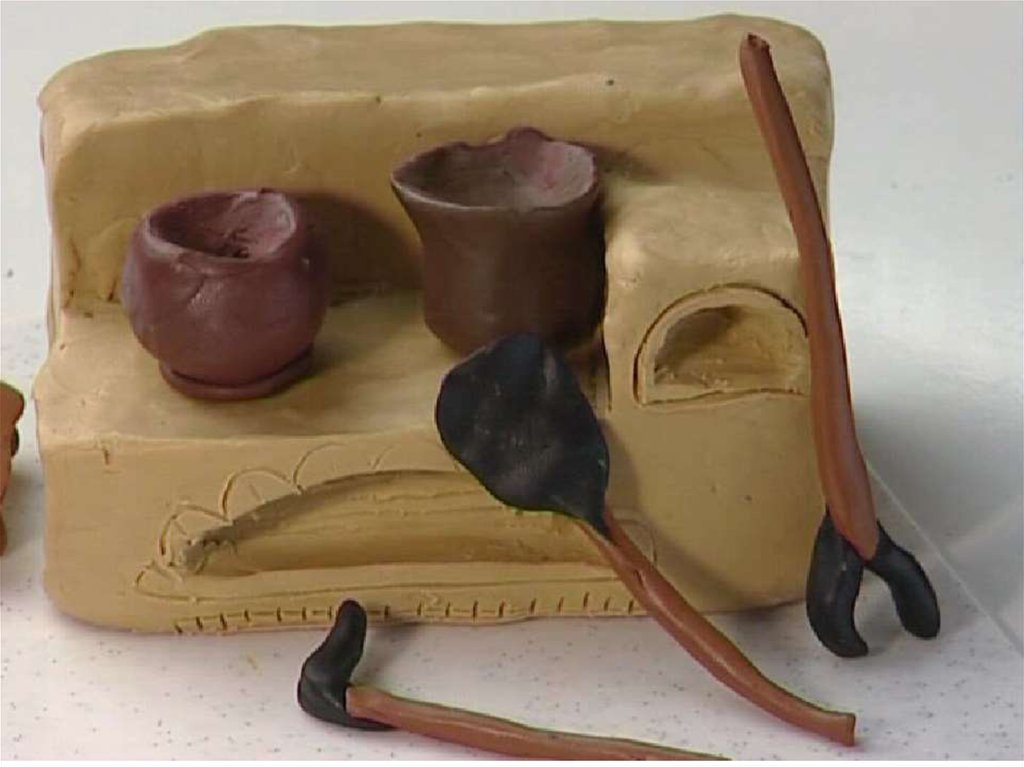 Поделка готова!пластилин,стек,дощечкаДо 19:0014.11.202011.11.202013:20-13:55«Прикладное творчество»Тема :  «Беседы о росписи. Знакомство с элементами росписи»В нашей стране существует много народных мастеров.Для красоты и оформления дома талантливые люди создали роспись. Виды росписи: Хохломская, Гжельская, Городецкая, Полхов - Майдановская, Дымковская и Филимоновская игрушки, Жостовская.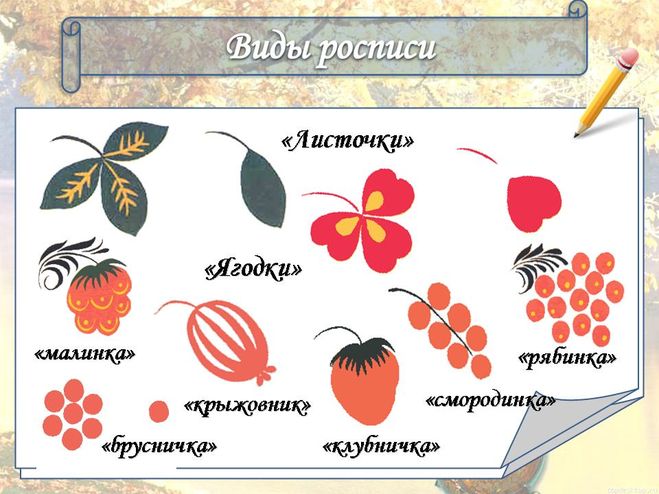 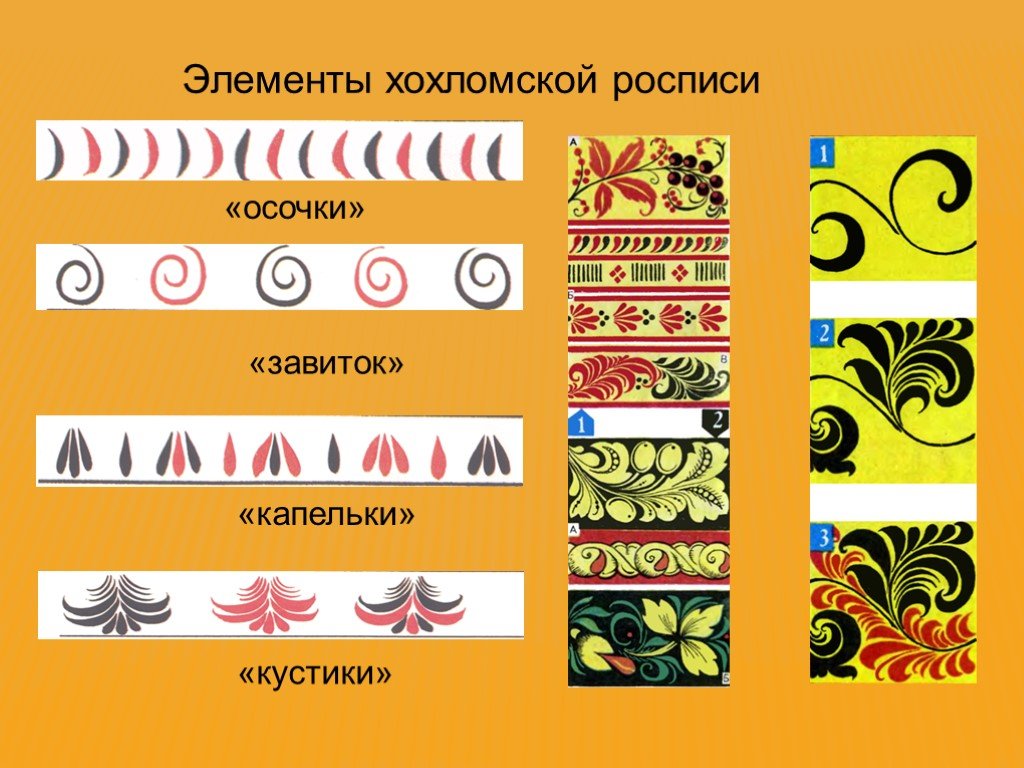 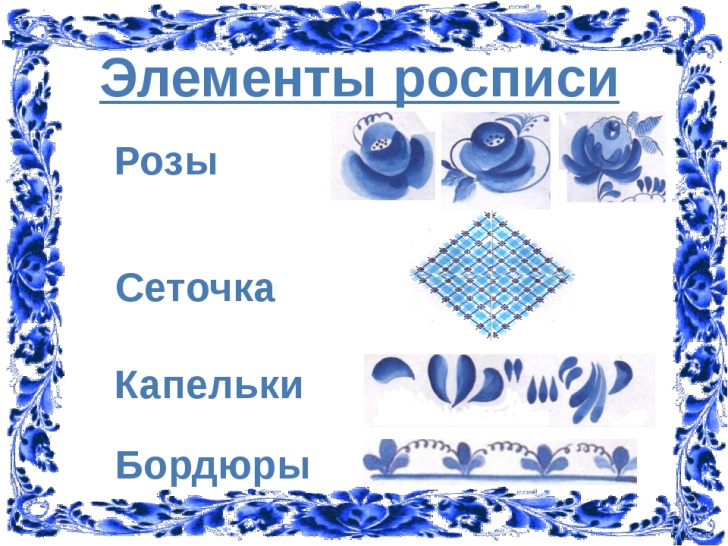 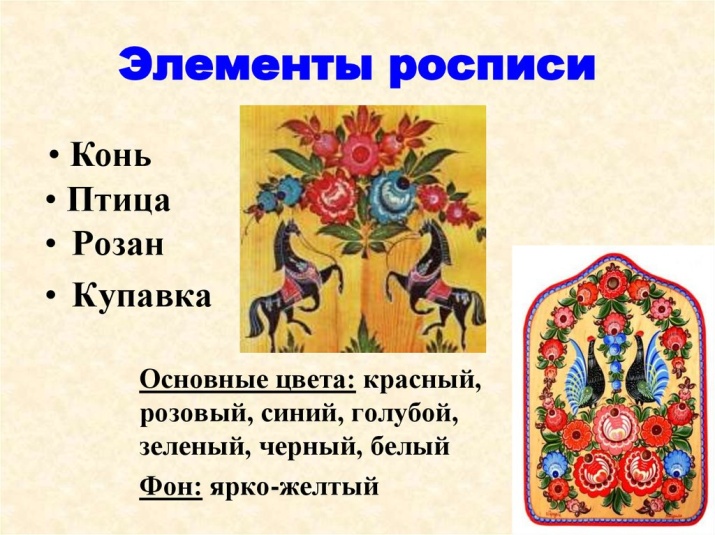 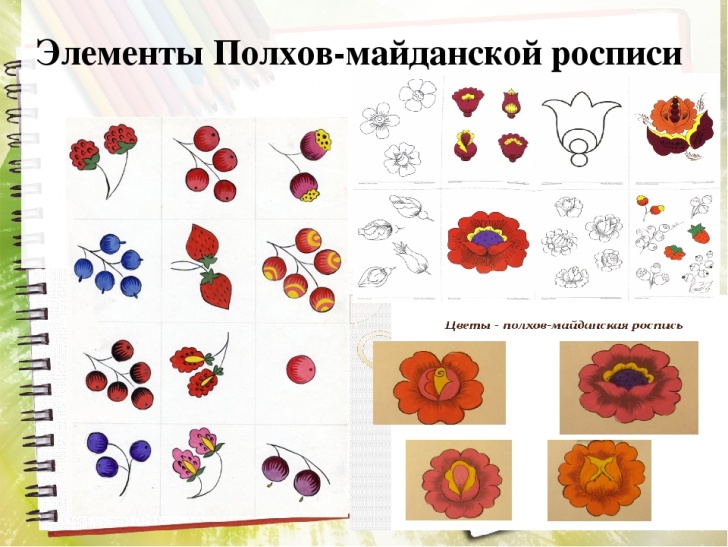 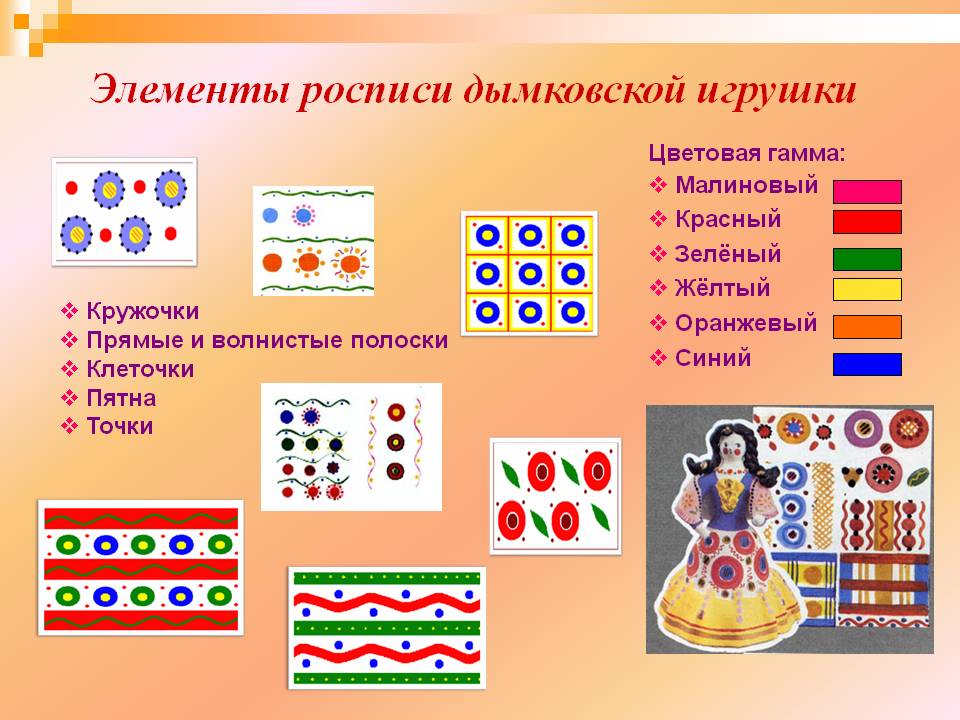 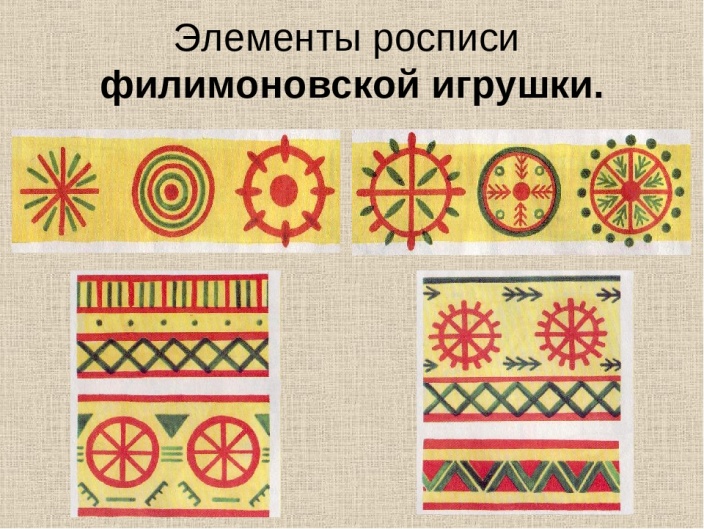 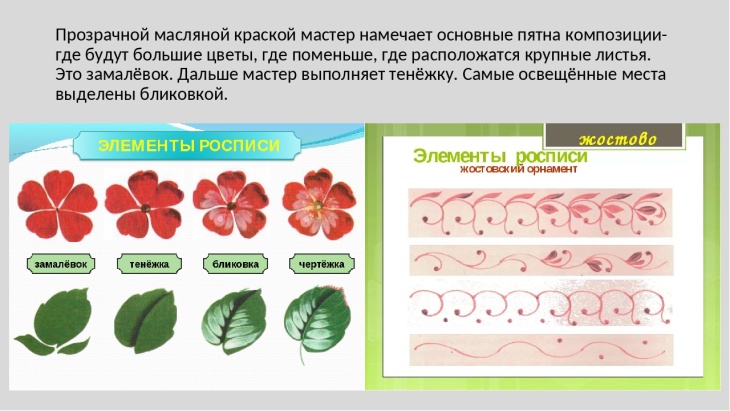  Самостоятельная работа: 1)Рассмотрите таблицы каждого вида росписи2)Записать в тетрадь: Тему: «Виды росписи».Хохлома, Гжель, Городец, Полхов-Майдан, Дымковская и Филимоновская игрушки, Жостово.До 19:0014.11.202012.11.202016:40-17:10«Беседы об искусстве»Тема : Рисунок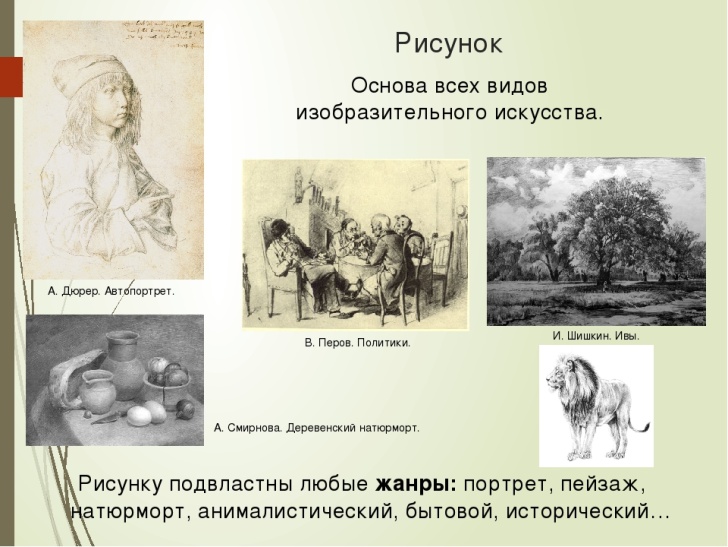 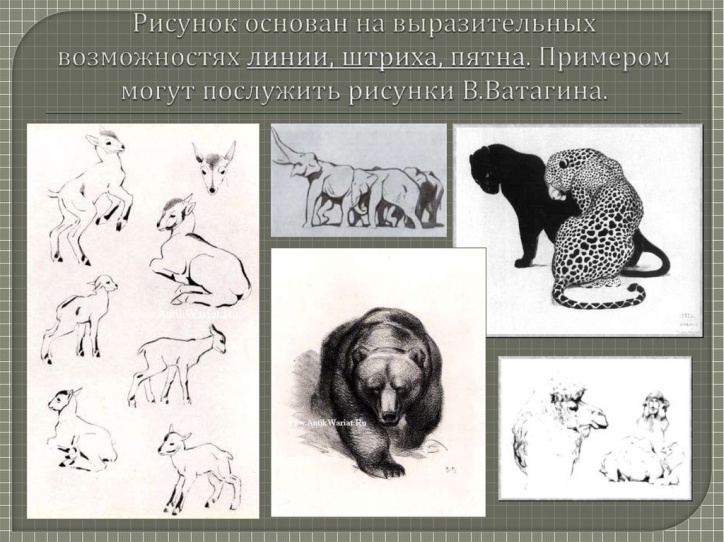 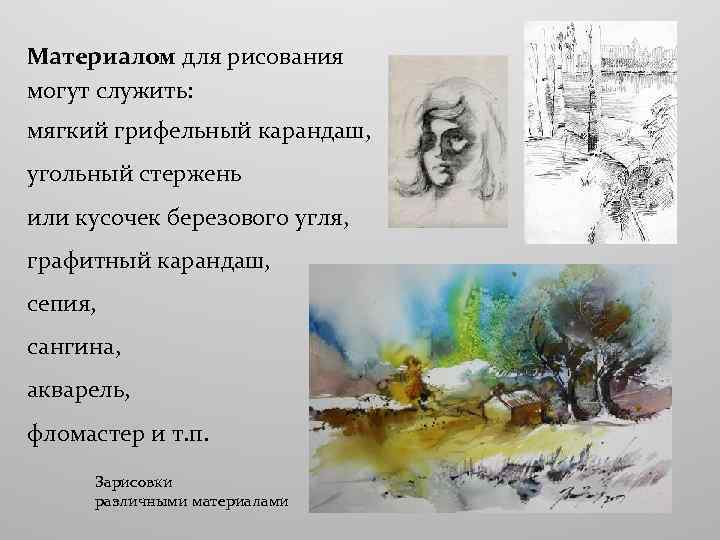 Самостоятельная работа: ознакомьтесь с видом изобразительного искусства – рисунок. Изучите таблицы.Альбом,тетрадь,(ручка шариковая),цветныеДо 19:00  14.11.2020